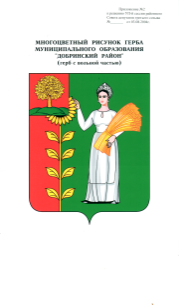 П О С Т А Н О В Л Е Н И ЕАДМИНИСТРАЦИИ СЕЛЬСКОГО ПОСЕЛЕНИЯВЕРХНЕМАТРЕНСКИЙ СЕЛЬСОВЕТ                                                    Добринского муниципального района Липецкой области26.02.2020                с. Верхняя  Матренка                           № 8 О внесении изменений в Порядок о представлении гражданами, претендующими на замещение должностей муниципальной службы администрации сельского поселения Верхнематренский сельсовет Добринского муниципального района, сведений о доходах, об имуществе и обязательствах имущественного характера, и муниципальными служащими администрации сельского поселения Верхнематренский сельсовет Добринского муниципального района сведений о доходах, расходах, об имуществе и обязательствах имущественного характера и Перечень должностей муниципальной службы в администрации сельского поселения Верхнематренский сельсовет Добринского муниципального района, при замещении которых муниципальные служащие обязаны представлять сведения о своих доходах, расходах, об имуществе и обязательствах имущественного характераВ соответствии с Федеральными законами от 25.12.2008 № 273-ФЗ «О противодействии коррупции» и от 02.03.2007г. № 25-ФЗ «О муниципальной службе в Российской Федерации», Законом Липецкой области от 07.07.2009 № 288-ОЗ «О представлении гражданами, претендующими на замещение государственных должностей Липецкой области, сведений о доходах, об имуществе и обязательствах имущественного характера, и лицами, замещающими государственные должности Липецкой области, сведений о доходах, расходах, об имуществе и обязательствах имущественного характера и порядке размещения этих сведений на официальных сайтах органов государственной власти области и государственных органов области и предоставления средствам массовой информации для опубликования», администрация сельского поселения Верхнематренский сельсовет ПОСТАНОВЛЯЕТ: 1. Внести изменения в Порядок представления гражданами, претендующими на замещение должностей муниципальной службы администрации сельского поселения Верхнематренский сельсовет Добринского муниципального района, сведений о доходах, об имуществе и обязательствах имущественного характера, и муниципальными служащими администрации сельского поселения Верхнематренский сельсовет Добринского муниципального района сведений о доходах, расходах, об имуществе и обязательствах имущественного характера и Перечень должностей муниципальной службы в администрации сельского поселения Верхнематренский сельсовет Добринского муниципального района, при замещении которых муниципальные служащие обязаны представлять сведения о своих доходах, расходах, об имуществе и обязательствах имущественного характера, а также сведения о доходах, расходах, об имуществе и обязательствах имущественного характера своих супруги (супруга) и несовершеннолетних детей.2.Настоящее постановление вступает в силу со дня его официального обнародования.3. Контроль за исполнением настоящего постановления оставляю за собой. Глава администрациисельского поселенияВерхнематренский сельсовет                                             Н.В.ЖаворонковаУтверждены Постановлением  администрации  сельского поселения  Верхнематренский сельсовет от 26.02.2020 г. № 8ИЗМЕНЕНИЯ  в Порядок о представлении гражданами, претендующими на замещение должностей муниципальной службы администрации сельского поселения Верхнематренский сельсовет Добринского муниципального района, сведений о доходах, об имуществе и обязательствах имущественного характера, и муниципальными служащими администрации сельского поселения Верхнематренский сельсовет Добринского муниципального района сведений о доходах, расходах, об имуществе и обязательствах имущественного характера и Перечень должностей муниципальной службы в администрации сельского поселения Верхнематренский сельсовет Добринского муниципального района, при замещении которых муниципальные служащие обязаны представлять сведения о своих доходах, расходах, об имуществе и обязательствах имущественного характераВнести в  Постановление «Порядок о представлении гражданами, претендующими на замещение должностей муниципальной службы администрации сельского поселения Верхнематренский сельсовет Добринского муниципального района, сведений о доходах, об имуществе и обязательствах имущественного характера, и муниципальными служащими администрации сельского поселения Верхнематренский сельсовет Добринского муниципального района сведений о доходах, расходах, об имуществе и обязательствах имущественного характера и Перечень должностей муниципальной службы в администрации сельского поселения Верхнематренский сельсовет Добринского муниципального района, при замещении которых муниципальные служащие обязаны представлять сведения о своих доходах, расходах, об имуществе и обязательствах имущественного характера» (утв. постановлением № 14 от 02.04.2015 г.), следующие изменения: 1.1. Приложение № 2 «Перечень должностей муниципальной службы в администрации сельского поселения Верхнематренский сельсовет Добринского муниципального района, при замещении которых муниципальные служащие обязаны представлять сведения о своих дохода, расходах, об имуществе и обязательствах имущественного характера, а также сведения о доходах, расходах, об имуществе и обязательствах имущественного характера своих супруги (супруга) и несовершеннолетних детей» изложить в новой редакции (прилагается)Должности муниципальной службы в администрации сельского поселения Верхнематренский сельсовет Добринского муниципального района, при назначении на которые, и при замещении которых муниципальные служащие обязаны представлять сведения о своих доходах, расходах, об имуществе и обязательствах имущественного характера, а также сведения о доходах, об имуществе и обязательствах имущественного характера своих супруги (супруга) и несовершеннолетних детей:- главный специалист-эксперт администрации сельского поселения; - старший специалист 1 разряда администрации сельского поселения; - специалист 1 разряда администрации сельского поселения.